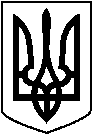  ЛЕТИЧІВСЬКА СЕЛИЩНА РАДА ХМЕЛЬНИЦЬКОЇ ОБЛАСТІВИКОНАВЧИЙ КОМІТЕТ  Р І Ш Е Н Н Я29.03.2021 р.                                         Летичів                                                № Про затвердження заходів по благоустрою Летичівської об’єднаної територіальної громади на квітень-травень 2021 рокуЗ метою благоустрою та озеленення території об’єднаної громади, поліпшення естетичного, санітарного стану садиб, прибудинкових територій, об'єктів масового перебування та відпочинку населення, територій підприємств, установ та організацій, залучення широких кіл громадськості, дітей і молоді до вирішення цих завдань відповідно до статті 42 Закону України «Про місцеве самоврядування в Україні», статті 10 Закону України «Про благоустрій населених пунктів», виконавчий комітет селищної радиВ И Р І Ш И В:       1. Організувати проведення з 01 квітня по 05 травня 2021 pоку місячника санітарної очистки та благоустрою території Летичівської селищної об’єднаної територіальної громади: прибережних смуг річок і водоймищ, доріг, парків, скверів, цвинтарів, ринків, дитячих та спортивних майданчиків, підвалів і горищ житлових будинків, прибудинкових територій і громадських криниць, територій підприємств, установ і організацій незалежно від форм власності, територій населених пунктів об’єднаної громади.2. Затвердити план Заходів по  проведенню весняного місячника санітарної очистки, благоустрою та озеленення території Летичівської селищної об’єднаної територіальної громади.3. Ініціювати звернення до депутатів селищної ради з питання сприяння проведення роз’яснювальної роботи серед жителів Летичівської громади щодо не створення стихійних сміттєзвалищ. 4. Довести дане рішення  до відома старост, керівників установ та організацій всіх форм власності, що здійснюють свою діяльність на території Летичівської об’єднаної територіальної громади, жителів громади.5. Через засоби масової інформації  проводити роз’яснювальну роботу про необхідність та важливість здійснюваного комплексу санітарно-екологічних заходів та хід робіт, що будуть проведені під час місячника з санітарної очистки, благоустрою та озеленення населених пунктів Летичівської громади.6. Контроль за виконанням цього рішення покласти на заступника селищного голови Ніцевича А.В.Селищний голова                                                          Ігор ТИСЯЧНИЙ Додаток                                            Затверджено: рішенням виконавчого комітету   Летичівської селищної ради№     від 29.03.2021 р.ЗАХОДИпо проведенню благоустрою Летичівської об’єднаної територіальної громади на квітень-травень 2021 рокуНачальник відділу житлово-комунальногогосподарства,  інфраструктури, охорони навколишнього середовищата комунального майна					           	Сергій  КОРДИШ	№п/пНазва заходуТермін виконанняВідповідальна особа1Визначення земельних ділянок придатних для висадження молодих насадженьДо 05.05.2021Завідувач сектору  муніципальної інспекції з питань  благоустрою Урбанович Т.К.   Начальник відділу будівництва, архітектури та земельних відносин Поліщук О.М.2Видалення аварійних та сухостійних деревПо потребіДиректор КГП «Злагода Дядюк М.Т., головний спеціаліст відділу ЖКГ Балич О.І.,старости3Висадка нових зелених насадженьДо 05.05.2021Завідувач сектору  муніципальної інспекції з питань  благоустрою Урбанович Т.К.,   старости4Відновлення газонних покриттів та догляд за кущовими насадженнями По потребіДиректор КГП «Злагода Дядюк М.Т., Завідувач сектору  муніципальної інспекції з питань  благоустрою Урбанович Т.К.,   старости5Ліквідація стихійних звалищ та впорядкування існуючих організованих місць розміщення побутових відходівДо 05.05.2021Директор КГП «Злагода Дядюк М.Т.,старости6Проведення благоустрою кладовищ , територій навколо пам’ятників, монументів, пам’ятних знаків тощоДо  30.04.2021Директор КГП «Злагода Дядюк М.Т.,Завідувач сектору  муніципальної інспекції з питань  благоустрою Урбанович Т.К. ,  старости7Впорядкування, в т.ч. приведення до належного санітарного  стану садиб, прибудинкових територій, парків, скверів, інших об’єктів перебування та відпочинку населенняДо 05.05.2021Директор КГП «Злагода Дядюк М.Т.,старости8Ремонт спортивних та дитячих майданчиківДо 05.05.2021Директор КГП «Злагода Дядюк М.Т., начальник відділу освіти, молоді та спорту Маринюк М.В.головний спеціаліст сектору муніципальної інспекції з питань  благоустрою Сірик В.С., старости9Прибирання прибережної смуги водоймищДо 05.05.2021Директор КГП «Злагода Дядюк М.Т.,головний спеціаліст відділу ЖКГ Слободянюк Р.С.  старости10Керівникам установ, підприємств, організацій, об’єктів торгівлі всіх форм власності привести в належний санітарний стан виробничі території, впорядкувати прилеглі та закріплені території, провести обрізку кущів та дерев, облаштувати клумби, почистити прибордюрні частини доріг, пофарбувати огорожі та побілити бордюри До 05.05.2021Директор КГП «Злагода Дядюк М.Т., Завідувач сектору  муніципальної інспекції з питань  благоустрою Урбанович Т.К. ,старости11Виконати роботи по грейдеруванню ґрунтових та жерствяних дорігПо мірі фінансуванняДиректор КГП «Злагода Дядюк М.Т.,начальник  відділу ЖКГ Кордиш С.В.  12Очистити стіни будинків, стовпи від оголошеньпостійноДиректор КГП «Злагода Дядюк М.Т.,13Рекомендувати усім підприємствам територіальної громади провести загальноміську толоку До 05.05.2021Директор КГП «Злагода Дядюк М.Т.,старости14Проведення єдиного санітарного дня по благоустрою території громадиКожна п’ятниця місяця Директор КГП «Злагода Дядюк М.Т.,головний спеціаліст відділу ЖКГ Слободянюк Р.С.  